St John the Baptist Catholic Primary SCHOOL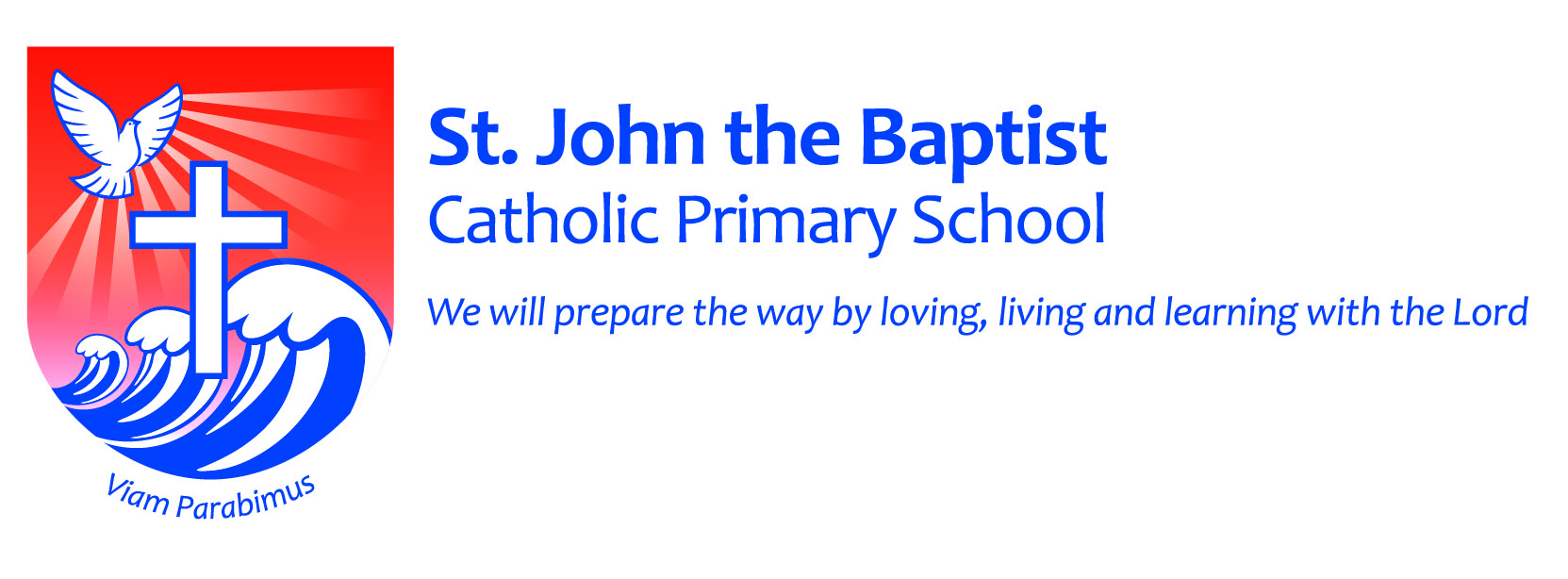 ABSENCE REQUEST FORM Form to be returned to the school office with a minimum of two weeks notice Please note that there is no automatic right for pupils to be granted authorised leave of absence and requests will only be considered where there are exceptional circumstances.Leave of absence which has not been agreed will be marked as unauthorised.  These may be referred to the Education Welfare Officer for consideration which could result in a Penalty Notice.For School Use:Previous requests for leave of absence                            Yes / No    Attendance………….. % Evidence provided for exceptional circumstance              Yes / No      Arrange to meet with Parent/Carer                                   Yes / No        Date & time Authorised                        Unauthorised                                 By Headteacher      Name of Pupil…………………………………………..…Date of birth ……………………………………………..…Class …………………..Please detail below the exceptional circumstance why you are requesting to take your child out of school.  You may be invited into school to discuss your request with the Headteacher, Mr I. Gallagher.(please attach your supporting evidence)…………………………………………………………………………………………..... ……………………………………………………………………………………………………………..…………………………………………………………………………………………………….…………………………………………………………………………………………………….Please detail below the exceptional circumstance why you are requesting to take your child out of school.  You may be invited into school to discuss your request with the Headteacher, Mr I. Gallagher.(please attach your supporting evidence)…………………………………………………………………………………………..... ……………………………………………………………………………………………………………..…………………………………………………………………………………………………….…………………………………………………………………………………………………….Address………………………………………………………………………………………….Address………………………………………………………………………………………….Leave of absence from date:…………….………….… to date ….…………….…………..Number of schools days that your child will be absent from school …………….……….Leave of absence from date:…………….………….… to date ….…………….…………..Number of schools days that your child will be absent from school …………….……….Signature ………………………………………………………Name of Parent/Carer ………………………………………..Date ……………………...